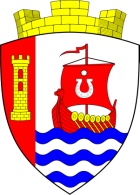 Муниципальное образованиеСвердловское городское поселениеВсеволожского муниципального районаЛенинградской областиАДМИНИСТРАЦИЯПОСТАНОВЛЕНИЕ«27» 09 .								       № 538г.п. им. СвердловаВ целях предотвращения конфликта интересов на муниципальной службе, в соответствии с частью 2 статьи 11 Федерального закона от 02.03.2007 № 25-ФЗ «О муниципальной службе в Российской Федерации», администрация муниципального образования «Свердловское городское поселение» Всеволожского муниципального района Ленинградской области (далее – администрация) постановляет:1. Утвердить Порядок уведомления муниципальными служащими администрации муниципального образования «Свердловское городское поселение» Всеволожского муниципального района Ленинградской области представителя нанимателя (работодателя) о намерении выполнять иную оплачиваемую работу согласно приложению к настоящему постановлению.2. Начальнику сектора делопроизводства и кадрового обеспечения администрации Савиной М.А. ознакомить с настоящим постановлением сотрудников администрации.3. Настоящее постановление вступает в силу с момента его подписания и подлежит официальному опубликованию в информационно-телекоммуникационной сети «Интернет».4. Контроль над исполнением постановления оставляю за собой.Глава администрации                                                                      И.В. КупинаПриложениек постановлению администрацииот «27» 09  2016 № 538Порядок
уведомления муниципальными служащими администрацию муниципального образования «Свердловское городское поселение» Всеволожского муниципального района Ленинградской области представителя нанимателя (работодателя) о намерении выполнять иную оплачиваемую работу1. Настоящий Порядок уведомления муниципальными служащими администрацию  муниципального образования «Свердловское городское поселение» Всеволожского муниципального района Ленинградской области представителя нанимателя (работодателя) о намерении выполнять иную оплачиваемую работу (далее - Порядок) регламентирует процедуру уведомления лицами, замещающими должности муниципальной службы в администрации муниципального образования «Свердловское городское поселение» Всеволожского муниципального района Ленинградской области (далее по тексту - муниципальные служащие, администрация), представителя нанимателя (работодателя) о намерении выполнять иную оплачиваемую работу, а также порядок регистрации таких уведомлений.2. Муниципальные служащие, за исключением муниципального служащего, замещающего должность главы администрации по контракту, вправе с предварительным письменным уведомлением представителя нанимателя (работодателя) выполнять иную оплачиваемую работу, если это не повлечет за собой конфликт интересов.3. Уведомление о намерении выполнять иную оплачиваемую работу (далее — уведомление) предоставляется муниципальным служащим до начала выполнения такой работы.При намерении выполнять иную оплачиваемую работу, имеющую длящийся характер, уведомление представляется муниципальным служащим один раз в течение календарного года.При намерении выполнять иную оплачиваемую работу, имеющую разовый характер, уведомление предоставляется муниципальным служащим в отношении каждого случая выполнения иной оплачиваемой работы, за исключением осуществления преподавательской деятельности. В этом случае уведомление представляется муниципальным служащим один раз в течение календарного года в отношении каждого образовательного учреждения, в котором муниципальный служащий намеревается осуществлять преподавательскую деятельность.4. Уведомление подается на имя главы администрации по форме согласно приложению № 1 к настоящему Порядку и представляется  начальнику сектора делопроизводства и кадрового обеспечения администрации.5. В уведомлении должна содержаться следующая информация: - основание выполнения оплачиваемой работы (трудовой договор, гражданско-правовой договор, иное основание) и сведения об основных обязанностях муниципального служащего при ее выполнении;- наименование организации либо фамилия, имя и отчество физического лица, с которым заключено соглашение о выполнении иной оплачиваемой работы;- дата начала выполнения иной оплачиваемой работы и/или период, в течение которого планируется ее выполнение.6. Уведомление регистрируется начальником сектора делопроизводства и кадрового обеспечения администрации в журнале регистрации уведомлений о намерении выполнять иную оплачиваемую работу, по форме согласно приложению № 2 к настоящему Порядку, и в течение двух рабочих дней со дня поступления направляется главе администрации для рассмотрения.7. Глава администрации в бланке уведомления подтверждает, что выполнение муниципальным служащим иной оплачиваемой работы не приведет к возникновению конфликта интересов и предполагаемый график иной работы не препятствует ему исполнению должностных обязанностей по замещаемой должности муниципальной службы в течение установленной продолжительности служебного времени в рабочую неделю.8. В случае если глава администрации возражает против выполнения муниципальным служащим иной оплачиваемой работы, в бланке уведомления он обосновывает свое мнение о том, что иная оплачиваемая работа муниципального служащего может привести к конфликту интересов.В таком случае предварительное уведомление муниципального служащего о намерении выполнять иную оплачиваемую работу в течение трех рабочих дней направляется в Комиссию по соблюдению требований к служебному поведению муниципальных служащих в органах местного самоуправления муниципального образования «Свердловское городское поселение» Всеволожского муниципального района Ленинградской области и урегулированию конфликта интересов (далее - Комиссия).Рассмотрение уведомления Комиссией осуществляется в порядке, установленном Положением о комиссиях по соблюдению требований к служебному поведению муниципальных служащих органах местного самоуправления муниципального образования «Свердловское городское поселение» Всеволожского муниципального района Ленинградской области и урегулированию конфликта интересов.9. После рассмотрения уведомление приобщается к личному делу муниципального служащего.10. В случае изменения графика выполнения иной оплачиваемой работы, а также иных обстоятельств, связанных с выполнением иной работы, муниципальный служащий уведомляет представителя нанимателя (работодателя) в соответствии с настоящим Порядком.11. При выполнении иной оплачиваемой работы муниципальный служащий обязуется соблюдать запреты, связанные с муниципальной службой, предусмотренные статьей 14 Федерального закона от 02.03.2007 №25-ФЗ «О муниципальной службе в Российской Федерации».12. Невыполнение требований настоящего Порядка влечет за собой ответственность, предусмотренную статьями 27, 27.1 Федерального закона от 02.03.2007 № 25-ФЗ «О муниципальной службе в Российской Федерации».Приложение № 1к ПорядкуГлаве администрации муниципального образования «Свердловское городское поселение» Всеволожского муниципального района Ленинградской областиУВЕДОМЛЕНИЕо намерении выполнять иную оплачиваемой работеВ соответствии с пунктом 2 статьи 11 Федерального закона от 02.03.2007 № 25-ФЗ «О муниципальной службе в Российской Федерации»:Я, __________________________________________________________________________________,(фамилия, имя, отчество)замещающий должность муниципальной службы _______________________________________________________________________________________________________________________________(наименование должности)намерен(а) с «___» ___________ 20__ г. по «_____» _______________ 20____ г.выполнять иную оплачиваемую работу (деятельность) _____________________________________                                                                                      (указать какую работу (деятельность)_____________________________________________________________________________________основание (трудовой договор, гражданско-правовой договор, иное основание)в ___________________________________________________________________________________ (полное наименование организации)____________________________________________________________________________________.Работа ______________________________________________________________________________(конкретная работа или трудовая функция)__________________________________________________________________________________________________________________________________________________________________________будет выполняться в свободное от основной работы время и не повлечет за собой конфликт интересов.При выполнении иной оплачиваемой работы обязуюсь соблюдать запреты, предусмотренные статьей 14 Федерального закона от 02.03.2007 № 25-ФЗ «О муниципальной службе в Российской Федерации».«___» _______________ 20___ г.           ___________________________________________________(подпись муниципального служащего, инициалы и фамилия)Приложение № 2к ПорядкуЖУРНАЛрегистрации уведомлений о намерении выполнять иную оплачиваемую работуОб утверждении Порядка уведомления муниципальными служащими администрации муниципального образования «Свердловское городское поселение» Всеволожского муниципального района Ленинградской области представителя нанимателя (работодателя) о намерении выполнять иную оплачиваемую работу№ п/пДата регистрации уведомленияФ.И.О. и должность муниципального служащего, представившего уведомлениеФ.И.О. сотрудника, принявшего уведомлениеДата направления уведомления представителю нанимателяРешение представителя нанимателя (работодателя)Сведения о рассмотрении Комиссией по соблюдению требований к служебному поведению муниципальных служащих в органах местного самоуправления муниципального образования «Свердловское городское поселение» Всеволожского муниципального района Ленинградской области и урегулированию конфликта интересов (в случае необходимости)Дата ознакомления муниципального служащего, подпись